Supporting InformationA trinuclear Cu(II) precursor for solvatochromically distinguishing CH3OH from C2H5OHXUE-MEI GAO, WEN MA, GANG JIN, JING-ZHE LI, XUE-WEN WEI and KUAN-GUAN LIU*S1. SynthesisOther experimental conditions have been done for getting compound 1. The detailed description of the attempted synthesis in those reaction conditions and the resulting products are attached as follows. For reaction 1, the process is same to the synthesis of compound 1. PhCCCOOH (abbreviated as PPA, 3.0×10-4 mol) was dissolved in CH3OH (3.0 mL) of Cu(CH3CN)4BF4 (3.0×10-4 mol) under ultrasonication, giving a clear yellow solution, then bpy (6.0×10-4 mol) was added and the solution change to red-brown. Then the solution was sealed and heated to 70 C for 20 h. After cooling to room temperature, the black-brown solution was filtered. Slow evaporation of the filtrate at 5 C afforded the product of compound 1 as blue crystals after one day. For reaction 2, the process is same to reaction 1, except that before ultrasonication treatment N2 was pumped to the methanol mixture for 30 min. For reactions 3-7, the process is same to reaction 1, except that 0.3 mmol of other carbonate sources like NaHCO3 (3), Na2CO3 (4), NH4HCO3 (5) and (NH4)2CO3 (6) were used instead of PPA and without PPA (7) for comparison. For reaction 8, Cu2(OH)2CO3 (3.0×10-4 mol) was added CH3OH (3.0 mL); after 15 min ultrasonication treatment, bpy (6.0×10-4 mol) was added under 30 min ultrasonication treatment. Then the mushy mixture was sealed and heated to 70 C for 20 h. After cooling to room temperature, many pale green precipitate were obtained.Table S1. Serial experiment results for preparing compound 1.S2. Characterization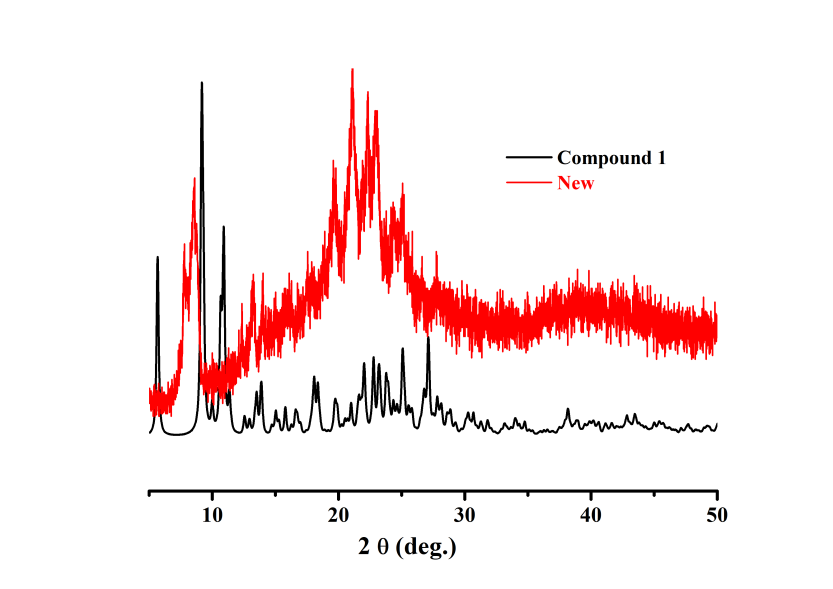 Figure S1. The XRD pattern of result blue powder compared with the simulated data of compound 1.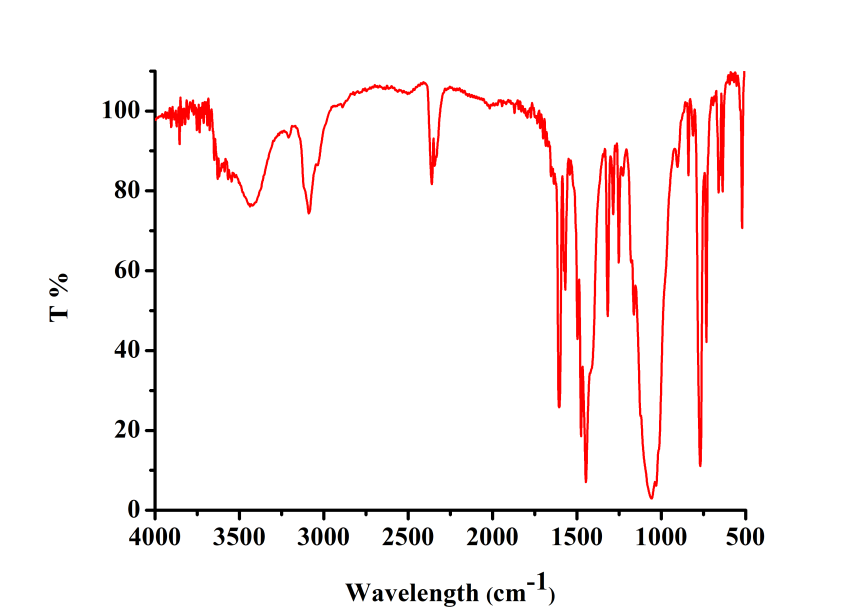 Figure S2. The IR spectrum of compound 1.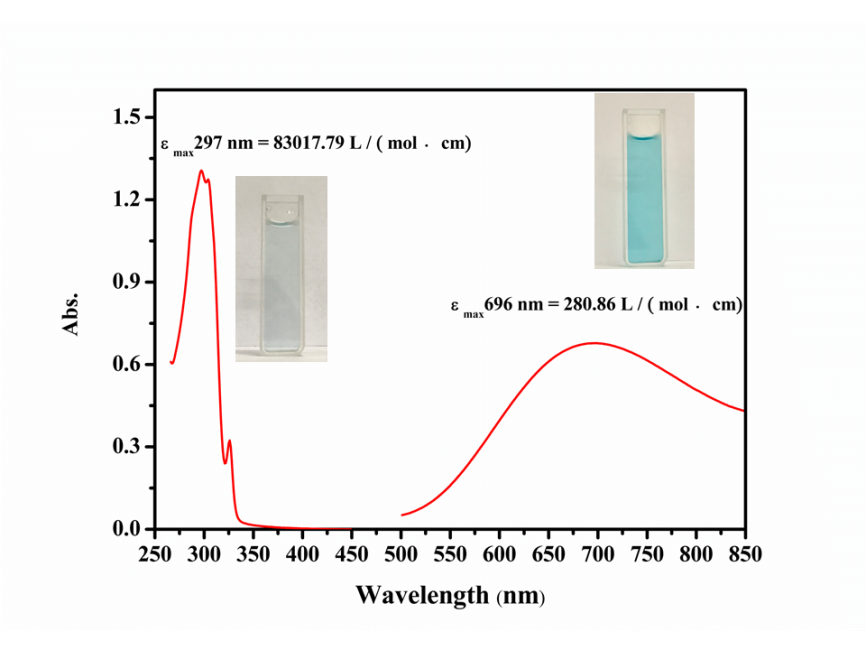 Figure S3. The UV-visible spectrum for compound 1 in CH3CN with different concentrations.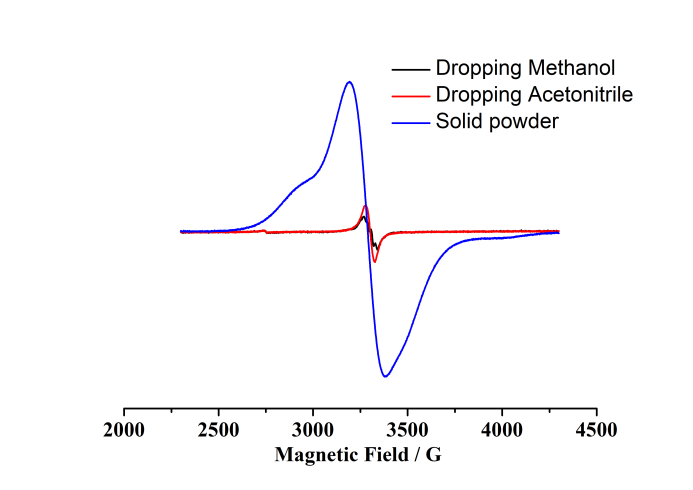 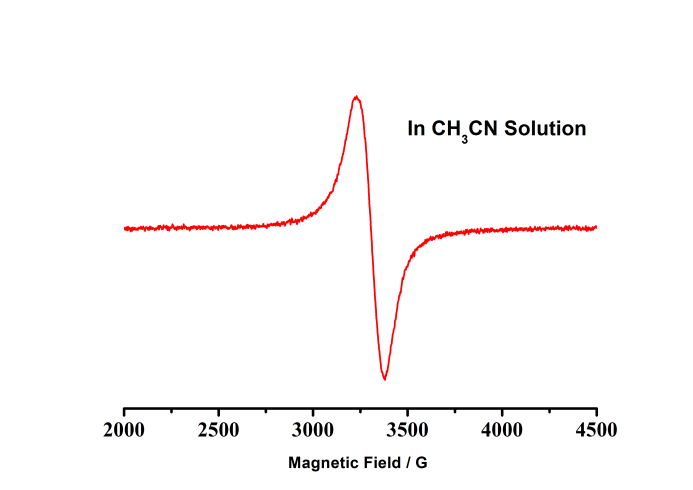 Figure S4. The solid powder (a) and the solution (b) EPR spectra of compound 1.	(a)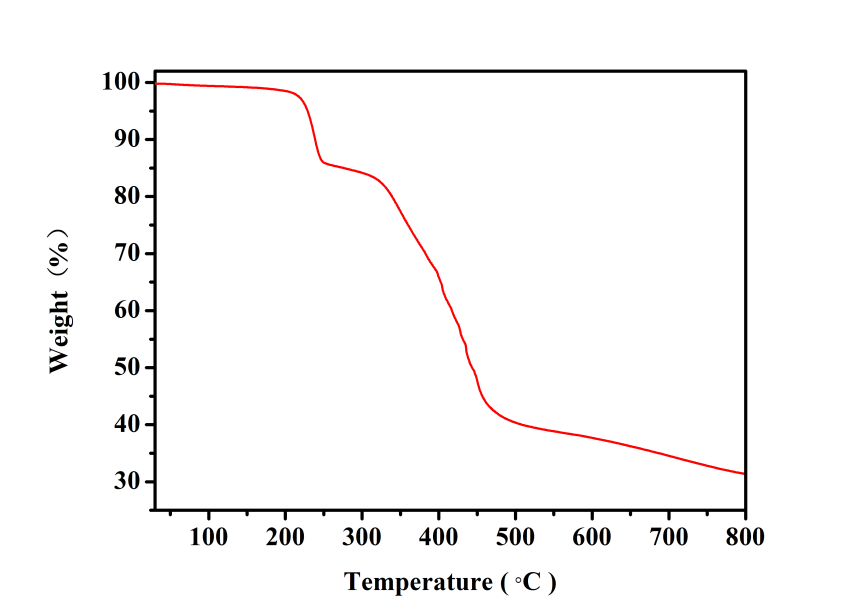 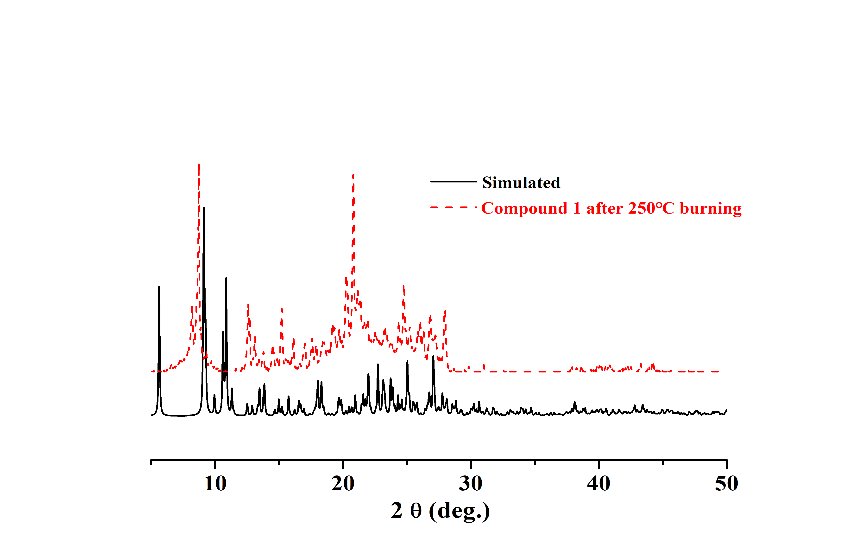 Figure S5. The TGA curve (a) of compound 1 and the XRD (b) of compound 1 and after 250 C burning.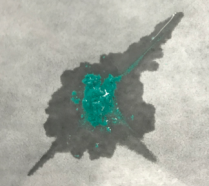 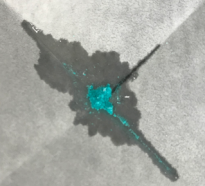 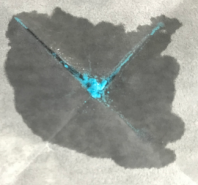 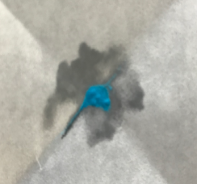 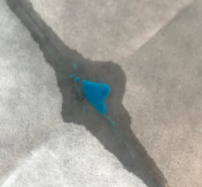 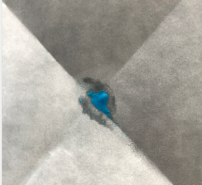 Figure S6. The sensitivity tests with various ratios of methanol/ethanol mixtures. (a) CH3OH:C2H5OH = 1:10000, (b) CH3OH:C2H5OH = 1:5000, (c) CH3OH:C2H5OH = 1:1000, (d) CH3OH:C2H5OH = 1:100, (e) CH3OH:C2H5OH = 1:50, (f) CH3OH:C2H5OH = 1:1.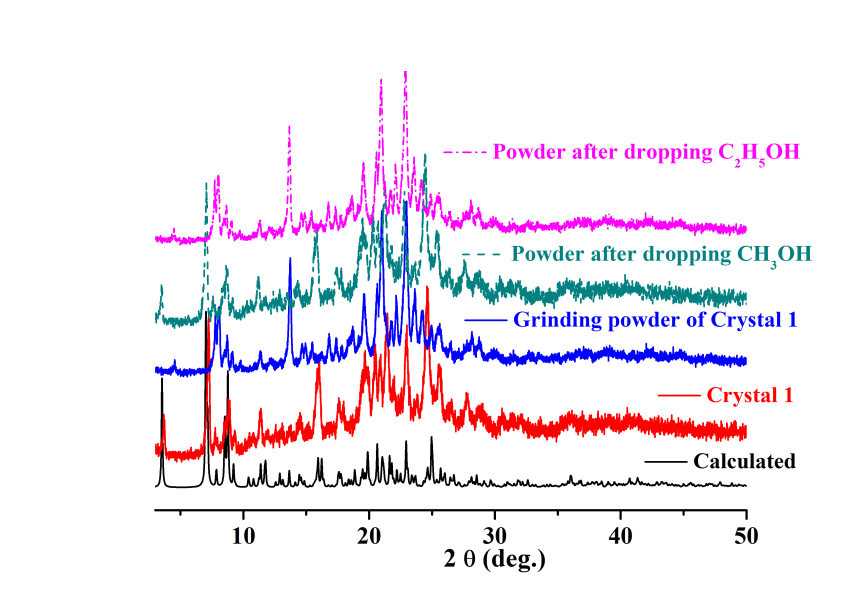 Figure S7. The PXRD pattern of compound 1 during solvatochromism behavior.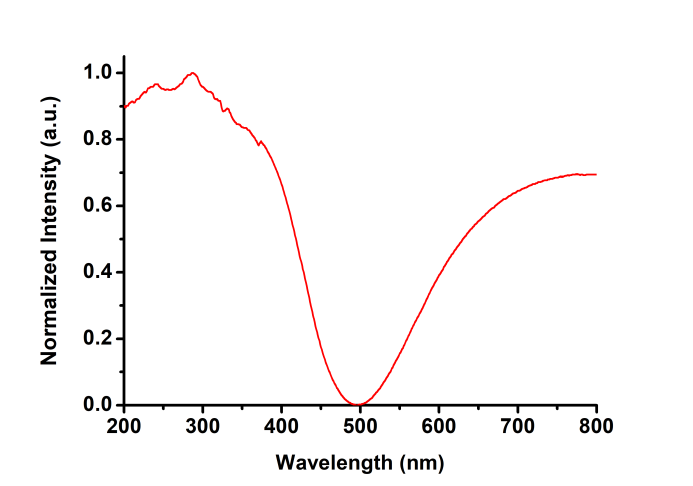 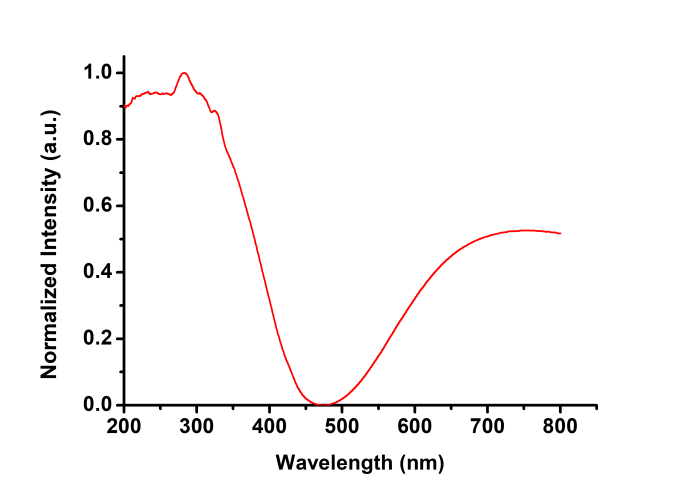 Figure S8. The diffuse reflectance spectra of the blue powder sample before (a) and after (b) its solvatochromism behaviors.Table S2. Crystal data and structure refinement for 1.a R1 = [Σ abs(abs(Fo) - abs(Fc))]/ [Σ abs(Fo)]. b wR2 = [Σ(w(Fo2 - Fc2)2)/ Σ[w(Fo2)2]0.5.ReactionsCopper saltsCarbonate sourceControlled atmosphereResults1Cu(CH3CN)4BF4PPAairCompound 12Cu(CH3CN)4BF4PPAN2Compound 13Cu(CH3CN)4BF4NaHCO3airPrecipitate4Cu(CH3CN)4BF4Na2CO3airPrecipitate5Cu(CH3CN)4BF4NH4HCO3airPrecipitate6Cu(CH3CN)4BF4(NH4)2CO3airPrecipitate7Cu(CH3CN)4BF4---airBlue powder8Cu2(OH)2CO3---airPrecipitateChemical formulaC64H56B4Cu3F16N12O8Formula weight1659.06Crystal systemTriclinicSpace groupP-1a, Ǻ11.4543(6)b, Ǻ13.2135(6)c, Ǻ25.1120(12)α, deg76.0660(10)β, deg88.807(2)γ, deg76.3350(10)V, Ǻ33581.9(3)Z2ρcalc, g/cm31.538µ, mm-10.986Reflections collected47460Independent reflections13691Rint0.0347Reflections I > 2σ(I)13691Parameters996GOF on F21.041R1a /wR2b (I > 2σ(I))0.0533 / 0.1351R1a /wR2b (all)0.0737 / 0.1471